КАРАР                                                                                 ПОСТАНОВЛЕНИЕ22 апрель 2019 й.                                 №36                             22 апреля 2019 г.О внесении дополнений в постановлениеАдминистрации сельского поселения Сандугачевский сельсовет муниципального района Янаульский район Республики Башкортостан от 10 декабря 2018 года № 66 «Об утверждении перечня кодов подвидов доходов, по видам доходов, администраторами которых являются органы местного самоуправления поселения»        В целях своевременного зачисления в бюджет сельского поселения Сандугачевский сельсовет муниципального района Янаульский район Республики Башкортостан безвозмездных поступлений Администрация сельского поселения Сандугачевский сельсовет  ПОСТАНОВЛЯЕТ:        1. Внести дополнение в перечень кодов подвидов доходов, по видам доходов, администраторами которых являются органы местного самоуправления поселения для кодов бюджетной классификации:        000 2 02 49999 10 0000 150 «Прочие межбюджетные трансферты, передаваемые бюджетам сельских поселений» 2. Контроль за исполнением настоящего постановления оставляю за собой.Глава сельского поселения                                                 Т.Ш.КуснияровБАШKОРТОСТАН  РЕСПУБЛИКАҺЫЯҢАУЫЛ  РАЙОНЫМУНИЦИПАЛЬ РАЙОНЫНЫҢҺАНДУҒАС АУЫЛ СОВЕТЫ АУЫЛ БИЛӘМӘҺЕ ХАКИМИӘТЕ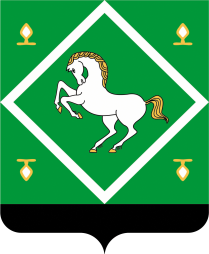 АДМИНИСТРАЦИЯСЕЛЬСКОГО ПОСЕЛЕНИЯ САНДУГАЧЕВСКИЙ  СЕЛЬСОВЕТ МУНИЦИПАЛЬНОГО  РАЙОНАЯНАУЛЬСКИЙ РАЙОНРЕСПУБЛИКИ БАШКОРТОСТАН5675 150на улучшение жилищных условий граждан, проживающих в сельской местности, в том числе молодых семей и молодых специалистов